SONG REQUEST LIST FOR THE DJ !!! 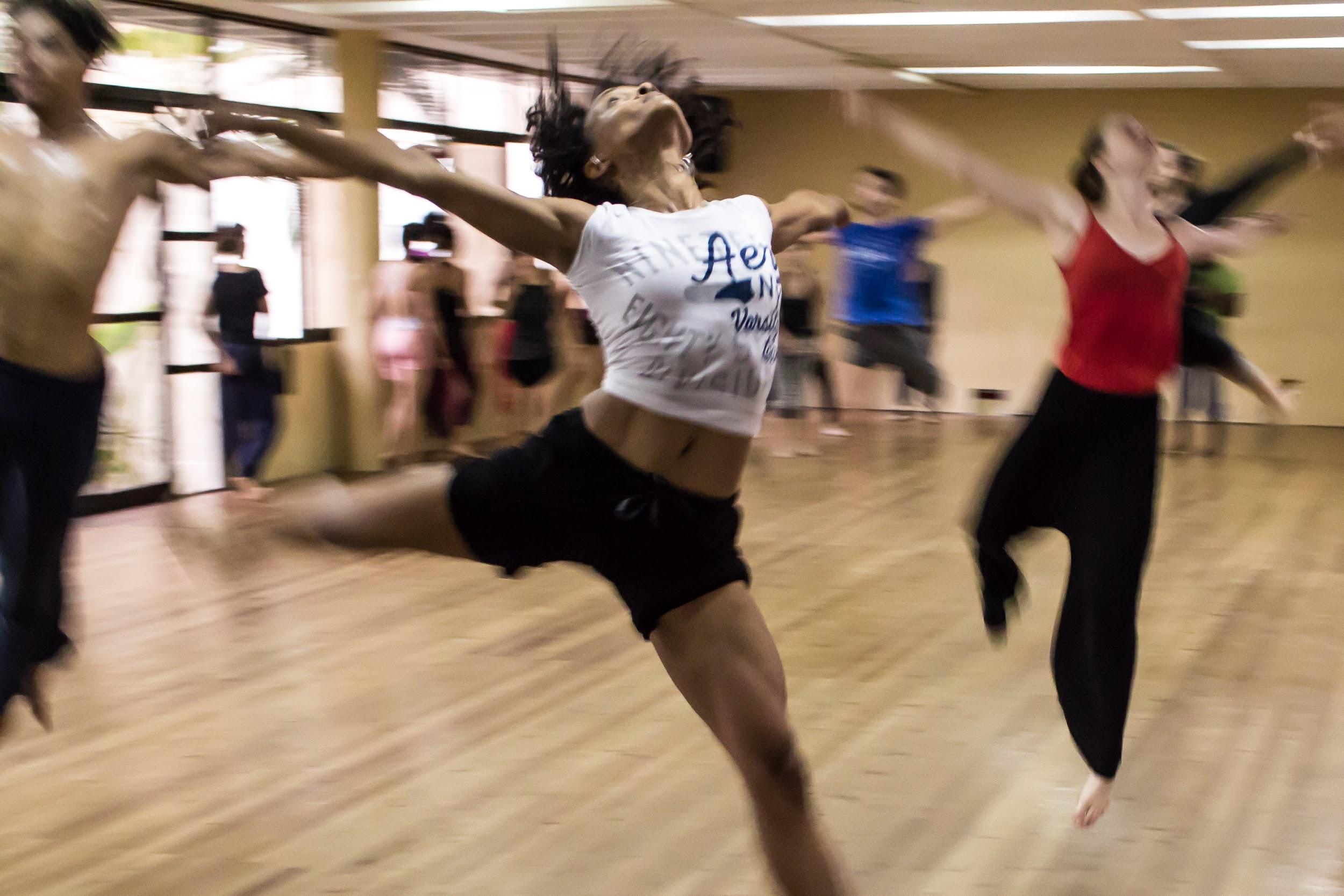 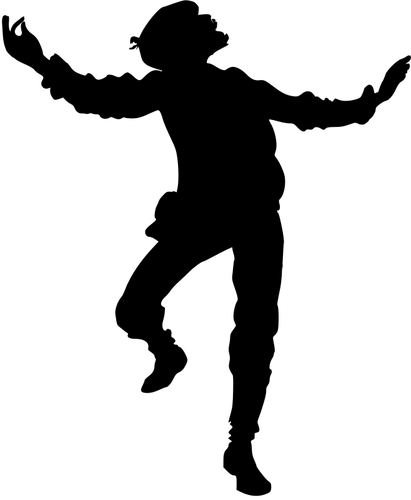 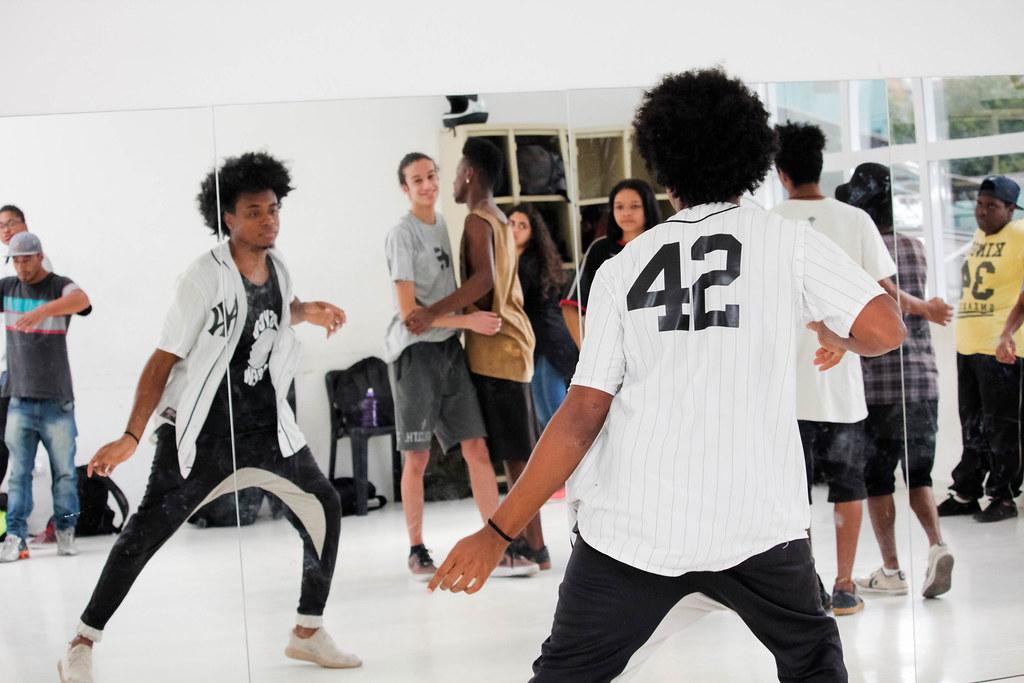 THROW IN SOME UPBEAT TUNES TO GET US ALL MOVIN!Song Title/NameArtist NameName of Student who requestedDo you want to teach us how to dance it too…? :)(no pressure, but could be fun!)1. FireworkKaty Perry Mimi2. Apples and bananasSuper simple songsPanda GirlI don’t know how to dance3.Snowman Sia MimiNo thanks :P-snowman is a beauuuuuutiful song Mimi - I think it may be a bit too slow/hard to dance to for us though. :) -snowman is a beauuuuuutiful song Mimi - I think it may be a bit too slow/hard to dance to for us though. :) -snowman is a beauuuuuutiful song Mimi - I think it may be a bit too slow/hard to dance to for us though. :) -snowman is a beauuuuuutiful song Mimi - I think it may be a bit too slow/hard to dance to for us though. :) 4. Uptown FunkMark Ronson, Bruno MarsMimi5.Happy Pharrel Willams Jaskaran noooo6.toosie slideDrake badkidPinkyジ/   BadkidmykelNo (:7.  Dora theme songDora the explorerPanda gurlI dance like spaghetti no8. fall out boys centuriespatrick stump/Pete Wentz/Andy Hurley/JoeTrohmansiennao.o no thanks sorry.10. Turn down for whatDJ Snake & Lil Jon KhushiNope sorry 11. Teletubbies theme songteletubbiesunknownNo to the no to the no no no12.Dummy!Toby foxAarón/King creeperNo sorry but I don’t know how to dance13.MegalovaniaToby FoxAarón/King creeperSorry but I don’t know how to dance14.Metal crusher Toby FoxAarón/King creeperSorry  but I don’t know how to dance15.Hopes
 and DreamsToby Fox              Aarón/King creeperAgain I don’t know how to dance.16.BonetrousleToby FoxAarón/King creeperAs I say before I don’t know how to dance.Crab rave Noise stormMr.DinoNo thx idk how to dance17.WonderlandCaravan placeChrisayahYES!!! - Chrisayah this is an amazing song and I am so excited for you to teach us some moves for this tomorrow! - JacksonNikki YanofskyMaple 